Arbeitsauftrag: Beschreibt das folgende Bild! Welches Ohr von der Person empfängt als Erstes ein Geräsuch und warum? 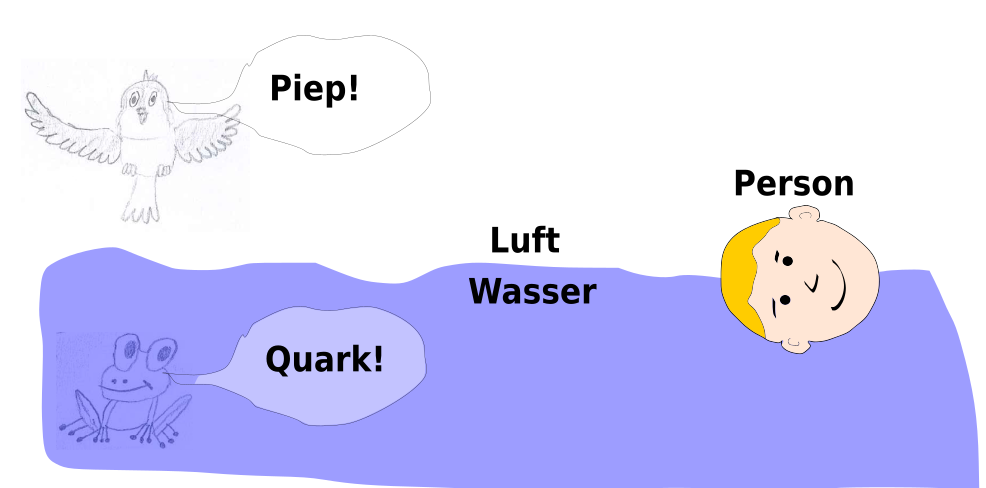 